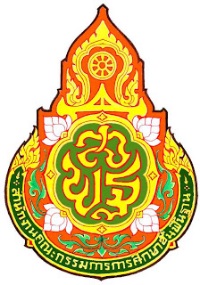 ใบสมัครเข้ารับการสรรหาและเลือกสรรเป็นอัตราจ้างชั่วคราว ตำแหน่งครูผู้สอน โรงเรียนไทยรัฐวิทยา 75 เฉลิมพระเกียรติสังกัดสำนักงานเขตพื้นที่การศึกษาประถมศึกษากรุงเทพมหานคร1.	ชื่อ - ชื่อสกุล....................................................................................................................................................2.	สัญชาติ.............................. เกิดวันที่...............เดือน....................................พ.ศ. ................. อายุ................ปี3.	เกิดที่จังหวัด................................................. ที่อยู่ปัจจุบัน (ตามทะเบียนบ้าน) บ้านเลขที่............................... 	หมู่ที่............. ตรอก/ซอย.......................................... ถนน...................................... ตำบล.............................	อำเภอ............................................. จังหวัด................................................ รหัสไปรษณีย์..............................	เบอร์โทรศัพท์..............................................................................................4.	คุณวุฒิ	 วุฒิ ปริญญาตรี (วุฒิย่อ).......................... สาขาวิชา..................................................................		 วุฒิ ปริญญาโท            กำลังศึกษาต่อปริญญาโท (วุฒิย่อ)..................................................		สาขาวิชา..........................................................................................................................................5.	หลักฐานที่แนบพร้อมใบสมัครคัดเลือก		 5.1 สำเนาระเบียนแสดงผลการเรียน (Transcript) 	 5.2 สำเนาปริญญาบัตร		 5.3 สำเนาใบรับรองคุณวุฒิ 	 5.4 สำเนาใบอนุญาตประกอบวิชาชีพครู		 5.5 สำเนาใบอนุญาตปฏิบัติการสอน 	 5.6 สำเนาบัตรประจำตัวประชาชน		 5.7 สำเนาทะเบียนบ้าน 	 5.8 ใบรับรองแพทย์ ฉบับจริง		 5.9 หนังสือหรือเอกสารที่ ก.ค.ศ. รับรองคุณวุฒิ 	 5.10 หนังสือรับรองการนับหน่วยกิต		 5.11 สำเนาผลการสอบ HSK 汉语水平考试    	 5.12 อื่นๆ หากมี.........................................                        .................................................................................................................................................................................................. 		ข้าพเจ้าขอรับรองว่าข้อความที่แจ้งไว้ในใบสมัครข้างต้นเป็นความจริงทุกประการ หากปรากฏว่าข้อความในใบสมัครนี้ไม่เป็นความจริงหรือคุณสมบัติของข้าพเจ้าไม่ครบถ้วน ข้าพเจ้าจะไม่เรียกร้องสิทธิใดๆ ทั้งสิ้น                                           ลงชื่อ.......................................................................ผู้สมัคร                                         (.......................................................................)                                     ยื่นใบสมัคร  วันที่................เดือน..................................พ.ศ. .................ใบสมัครเข้ารับการสรรหาและเลือกสรรเป็นอัตราจ้างชั่วคราว ตำแหน่งครูผู้สอน โรงเรียนไทยรัฐวิทยา 75 เฉลิมพระเกียรติสังกัดสำนักงานเขตพื้นที่การศึกษาประถมศึกษากรุงเทพมหานคร1.	ชื่อ - ชื่อสกุล....................................................................................................................................................2.	สัญชาติ.............................. เกิดวันที่...............เดือน....................................พ.ศ. ................. อายุ................ปี3.	เกิดที่จังหวัด................................................. ที่อยู่ปัจจุบัน (ตามทะเบียนบ้าน) บ้านเลขที่............................... 	หมู่ที่............. ตรอก/ซอย.......................................... ถนน...................................... ตำบล.............................	อำเภอ............................................. จังหวัด................................................ รหัสไปรษณีย์..............................	เบอร์โทรศัพท์..............................................................................................4.	คุณวุฒิ	 วุฒิ ปริญญาตรี (วุฒิย่อ).......................... สาขาวิชา..................................................................		 วุฒิ ปริญญาโท            กำลังศึกษาต่อปริญญาโท (วุฒิย่อ)..................................................		สาขาวิชา..........................................................................................................................................5.	หลักฐานที่แนบพร้อมใบสมัครคัดเลือก		 5.1 สำเนาระเบียนแสดงผลการเรียน (Transcript) 	 5.2 สำเนาปริญญาบัตร		 5.3 สำเนาใบรับรองคุณวุฒิ 	 5.4 สำเนาใบอนุญาตประกอบวิชาชีพครู		 5.5 สำเนาใบอนุญาตปฏิบัติการสอน 	 5.6 สำเนาบัตรประจำตัวประชาชน		 5.7 สำเนาทะเบียนบ้าน 	 5.8 ใบรับรองแพทย์ ฉบับจริง		 5.9 หนังสือหรือเอกสารที่ ก.ค.ศ. รับรองคุณวุฒิ 	 5.10 หนังสือรับรองการนับหน่วยกิต		 5.11 สำเนาผลการคะแนะ.............................................	 5.12 อื่นๆ หากมี.........................................                        .................................................................................................................................................................................................. 		ข้าพเจ้าขอรับรองว่าข้อความที่แจ้งไว้ในใบสมัครข้างต้นเป็นความจริงทุกประการ หากปรากฏว่าข้อความในใบสมัครนี้ไม่เป็นความจริงหรือคุณสมบัติของข้าพเจ้าไม่ครบถ้วน ข้าพเจ้าจะไม่เรียกร้องสิทธิใดๆ ทั้งสิ้น                                           ลงชื่อ.......................................................................ผู้สมัคร                                         (.......................................................................)                                     ยื่นใบสมัคร  วันที่................เดือน..................................พ.ศ. .................บันทึกของเจ้าหน้าที่รับสมัครบันทึกความเห็นของเจ้าหน้าที่ตรวจคุณสมบัติผู้สมัครได้เสนอใบสมัครและหลักฐานไว้ถูกต้องครบถ้วนแล้วลงชื่อ..........................................................(.............................................................................)วันที่...................................................................................ได้ตรวจสอบคุณสมบัติของผู้สมัครแล้ว เห็นว่า(    )  มีคุณสมบัติครบถ้วนตามประกาศรับสมัคร(    )  ขาดคุณสมบัติเนื่องจาก.................................................................ลงชื่อ..........................................................(.............................................................................)วันที่........................................................................บันทึกของเจ้าหน้าที่รับสมัครบันทึกความเห็นของเจ้าหน้าที่ตรวจคุณสมบัติผู้สมัครได้เสนอใบสมัครและหลักฐานไว้ถูกต้องครบถ้วนแล้วลงชื่อ..........................................................(.............................................................................)วันที่...................................................................................ได้ตรวจสอบคุณสมบัติของผู้สมัครแล้ว เห็นว่า(    )  มีคุณสมบัติครบถ้วนตามประกาศรับสมัคร(    )  ขาดคุณสมบัติเนื่องจาก.................................................................ลงชื่อ..........................................................(.............................................................................)วันที่........................................................................